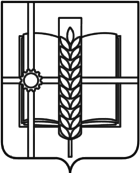 РОССИЙСКАЯ ФЕДЕРАЦИЯРОСТОВСКАЯ ОБЛАСТЬЗЕРНОГРАДСКИЙ РАЙОНМУНИЦИПАЛЬНОЕ ОБРАЗОВАНИЕ«Зерноградское городское поселение»АДМИНИСТРАЦИЯ ЗЕРНОГРАДСКОГО ГОРОДСКОГО ПОСЕЛЕНИЯПОСТАНОВЛЕНИЕот 03.11.2022 № 727г. ЗерноградО внесении изменений в постановление Администрации Зерноградского городского поселения от 20.01.2022 № 22 «Об утверждении списков очереди граждан Зерноградского городского поселения, имеющих трех и более детей, поставленных на учет в целях бесплатного однократного предоставления земельных участков в собственность для индивидуального жилищного строительства, ведения личного подсобного хозяйства на 01.01.2022 года»Руководствуясь ст. 43 Федерального закона от 06.10.2003 № 131-ФЗ                   «Об общих принципах организации местного самоуправления в Российской Федерации», во исполнение пункта 2 статьи 11, пункта 6 статьи 39.5 Земельного кодекса Российской Федерации, статей 8.2, 8.3, 9.1 Областного закона Ростовской области от 22.07.2003 № 19-ЗС «О регулировании земельных отношений  в Ростовской области», Администрация Зерноградского городского поселения п о с т а н о в л я е т: 1. Внести следующие изменения в постановление Администрации Зерноградского городского поселения от 20.01.2022  № 22 «Об утверждении списков очереди граждан Зерноградского городского поселения, имеющих трех и более детей, поставленных на учет в целях бесплатного однократного предоставления земельных участков в собственность для индивидуального жилищного строительства, ведения личного подсобного хозяйства на 01.01.2022 года» согласно приложению к настоящему постановлению.       2. Считать утратившим силу постановление Администрации Зерноградского городского поселения от 01.09.2022 № 577 «О внесении изменений в постановление Администрации Зерноградского городского поселения от 20.01.2022 № 22 «Об утверждении списков очереди граждан Зерноградского городского поселения, имеющих трех и более детей, поставленных на учет в целях бесплатного однократного предоставления земельных участков в собственность для индивидуального жилищного строительства, ведения личного подсобного хозяйства на 01.01.2022 года»      3. Опубликовать настоящее постановление в печатном средстве массовой информации Администрации Зерноградского городского поселения «Зерноград официальный» и разместить на официальном сайте Администрации Зерноградского городского поселения в информационно-телекоммуникацион-ной сети «Интернет».4. Контроль  за  выполнением  постановления  возложить на заместителя главы Администрации Зерноградского городского поселения. Заместитель главы Администрации Зерноградского городского поселения                                          Н. А. ОвчароваПриложениек постановлению АдминистрацииЗерноградского городского поселенияот 03.11.2022   № 727ИЗМЕНЕНИЯ,вносимые в постановление Администрации Зерноградского городского поселения от 20.01.2022 «Об утверждении списков очереди граждан Зерноградского городского поселения, имеющих трех и более детей, поставленных на учет в целях бесплатного однократного предоставления земельных участков в собственность для индивидуального жилищного строительства, ведения личного подсобного хозяйства на 01.01.2022 года»Добавить п 1.3.:«1.3. Актуализировать информацию согласно Приложению №1, Приложению №2 не реже 1 раза в год.»2. пп. 1.1., постановления Администрации Зерноградского городского поселения изложить в следующей редакции:       «1.1. Список очереди граждан Зерноградского городского поселения, имеющих трех и более несовершеннолетних детей, поставленных на учет в целях бесплатного однократного предоставления земельных участков в собственность для индивидуального жилищного строительства по Зерноградскому городскому поселению Зерноградского района Ростовской области по состоянию на 01.11.2022 г. согласно приложению № 1 к настоящему постановлению.»3. пп. 1.2., постановления Администрации Зерноградского городского поселения изложить в следующей редакции:         «1.2. Список очереди граждан Зерноградского городского поселения, имеющих трех и более детей, поставленных на учет в целях бесплатного однократного предоставления земельных участков для ведения личного подсобного хозяйства на 01.11.2022 года согласно приложению № 2 к настоящему постановлению.»4. Приложение №1 и Приложение №2 изложить в новой редакции:«Приложение 1к постановлению АдминистрацииЗерноградского городского поселения                                                                                                      от 20.01.2022 № 22Списокочереди граждан Зерноградского городского поселения, имеющих трех и более несовершеннолетних детей, поставленных на учет в целях бесплатного однократного предоставления земельных участков в собственность для индивидуального жилищного строительства по Зерноградскому городскому поселению Зерноградского района Ростовской области Приложение 2К постановлению АдминистрацииЗерноградского городского поселения                                                                                                     от 20.01.2022 № 22Списокочереди граждан Зерноградского городского поселения, имеющих трех и более детей, поставленных на учет в целях бесплатного однократного предоставления земельных участков для ведения личного подсобного хозяйства .»Ведущий специалист АдминистрацииЗерноградского городского поселения			                 	Е. Н. Ефремова№ оче-реди п/пДата, время и номер регистрации заявления в уполномоченном органеФамилия, имя, отчество заявителяНомер и дата постановления Администрации о включении заявителя  в список очереди1234126.02.202012 час. 27 мин73.19-65/157Дубовик Андрей ВладимировичДубовик Альбина ЕвгеньевнаДубовик Кирилл АндреевичДубовик Софья АндреевнаДубовик Мишель АндреевнаПостановление АЗг/п №212 от 23.03.2020202.12.202073.19-65/93410 час. 05 минАстранин Павел АндреевичАстранина Виктория СергеевнаАстранина Мирослава ПавловнаАстранина Владислава ПавловнаАстранина Есения ПавловнаПостановление АЗг/п№ 1002 от 26.12.2020326.05.202112 час 38 мин73.19-Вх/771Назарова Елена АлександровнаНазаров Назар ДенисовичНазарова Ангелина ВитальевнаНазаров Артём ВитальевичНазарова Анастасия ВитальевнаПостановление АЗг/п№ 443 от 08.06.2021411.08.20218 час. 31 мин73.19-Вх/1240Заяц Александра ЕвгеньевнаКашкаха Диана ИвановнаЗаяц Виктория ВикторовнаЗаяц Вячеслав ВикторовичПостановление АЗг/п№ 771 от 31.08.2021502.03.202216 час. 33 мин.73.19-Вх/461Карапетян Анна АлександровнаКарапетян Самвел АртуровичКарапетян Размик АртуровичКарапетян Геворг АртуровичПостановление АЗг/п№ 149 от 22.03.2022605.03.202215 час 37 мин73.19-Вх/501Овчиян Елена ЮрьевнаОвчиян  Анатолий ЕрвандовичОвчиян София ЮрьевнаКушпиль Виолетта ВячеславовнаПостановление АЗг/п№ 172 от 30.03.2022712.04.202210 час. 00 мин.73.19-Вх/863Смыкова Мария ИвановнаСмыкова Диана АлександровнаСмыков Арсений АлександровичСмыков Тимофей АлександровичПостановление АЗг/п№ 288 от 12.05.2022823.06.202213 час. 44 мин.73.19-Вх/1510Максимович Екатерина АлександровнаКоток Даниил АндреевичКоток Анна АлександровнаМаксимович Кирилл МаксимовичПостановление АЗг/п№ 427 от 08.07.2022929.06.202215 час 13 мин73.19-Вх/1571Павлова Татьяна ВладимировнаПавлов Сергей АлександровичПавлова Лилия СергеевнаПавлова Анна СергеевнаПавлов Марк СергеевичПостановление АЗг/п№ 454 от 20.07.20221012.10.202213 час. 34 мин.73.19-Вх/2385Сайчук Полина ГеоргиевнаСайчук Дмитрий ЮрьевичСайчук Карина ЮрьевнаХохлов Сергей ВладимировичПостановление АЗг/п№ 719 от 31.10.2022№ оче-реди п/пДата, время и номер регистрации заявления в уполномоченном органеФамилия, имя, отчество заявителяНомер и дата постановления Администрации Зерноградского городского поселения о включении заявителя  в список очереди1234120.03.201912 час. 00 мин73.19-65/270Власова Евгения НиколаевнаВласова Вероника ВитальевнаВласов Святогор ВитальевичВласов Всеволод ВитальевичПостановление АЗг/п № 305 от 08.04.2019229.07.202073.19-65/4949 час. 10 мин.Сухорукова Ирина ПетровнаСухоруков Александр Викторович Сухоруков Даниил АлександровичСухоруков Никита АлександровичСухоруков Илья АлександровичПостановление АЗг/п № 516 от 07.08.2020331.07.202073.19-65/50114 час. 54 минДмитриева Екатерина ВикторовнаДмитриев Михаил НиколаевичДмитриева Полина МихайловнаДмитриева Варвара МихайловнаДмитриев Максим МихайловичПостановление АЗг/п № 557 от 11.08.2020419.03.20219 час. 59 мин.73.19-Вх/393Кремнева Светлана ТимофеевнаКремнева Анастасия СергеевнаКовалев Андрей ОлеговичКремнева Пелагея МаксимовнаПостановление АЗг/п № 279 от 09.04.2021527.05.20219 час. 56 мин.73.19-Вх/771Серая Светлана АнатольевнаСерый Михаил АлександровичЩербаев Платон СергеевичСерый Степан МихайловичСерая Валерия МихайловнаПостановление АЗг/п № 431 от 03.06.2021629.12.202113 час. 20 мин.73.19-Вх/5Высоцкая Александра АлександровнаБлузин Георгий АлександровичВысоцкая Виктория ДмитриевнаВысоцкий Дмитрий ДмитриевичПостановление АЗг/п № 43 от 24.01.2022702.02.202214 час. 11 мин.73.19-Вх/204Ващаева Анастасия НиколаевнаВащаев Роман ЕвгеньевичВащаев Денис АлександровичВащаева Вера АлександровнаВащаева Амина АлександровнаПостановление АЗг/п № 86 от 22.02.2022803.02.202210 час. 13 мин.73.19-Вх/204Новознова Елена ТимофеевнаНовознов Артём ВладимировичДемидец Максим ГеннадьевичКосолапова Вероника АндреевнаПостановление АЗг/п № 91 от 25.02.2022922.02.202213 час. 24 мин.73.19-Вх/394Гашимова Эльвира РаджиковнаГашимов Умар АслановичГашимова Сафия АслановнаГашимов Саид АслановичГашимов Эмир АслановичПостановление АЗг/п № 137 от 17.03.20221021.04.202216 час. 30 мин.73.19-Вх/960Смбатян Карине ВаниковнаТунян Артур АрменовичТунян Эмма АрменовнаТунян Ани АрменовнаПостановление АЗг/п № 208 от 06.05.20221122.04.202211 час. 25 мин.73.19-Вх/980Сысоенко Анна АлександровнаСысоенко Кира АлександровнаСысоенко Александр АнатольевичСысоенко Данил АнатольевичПостановление АЗг/п № 287 от 12.05.20221218.05.202216 час 19. Мин73.19-Вх/1143Мишина Олеся ВикторовнаМишина Алина ДмитриевнаМишин Алексей ДмитриевичМишина Маргарита ДмитриевнаПостановление АЗг/п № 353 от 30.05.2022